◆晶文社　中学アンケート◆ ※ご都合によりご回答いただけない質問には「非公表」とご記入ください。※中等教育学校は前期課程を中学、後期課程を高校としてご回答ください。（１）校章　別紙「前年度の紹介記事」をご確認ください。 訂正なし　　　 変更あり → 変更の場合、差替用のデータをschool@shobunsha.co.jpへお送りください。※差替用データについて：解像度350dpiにて、縦14mm×横14mm以上。なお、カラーはCMYK、RGB、グレースケールいずれでも構いません。（２）沿革　別紙「前年度の紹介記事」（左ページ地図左側ブロック）をご確認ください。 訂正なし 訂正あり　→ 訂正の場合、別紙「前年度の紹介記事」を赤字でご修正ください。（３）新校舎建設　以下に該当する場合は印をつけ、完成時期をご記入ください。 過去５年以内　→　　　　　　　　年　　　　　　月に完成 現在、建設中　→　　　　　　　　年　　　　　　月に完成予定 建設予定あり　→　　　　　　　　年　　　　　　月に完成予定（４）施設　別紙「前年度の紹介記事」（左ページ地図左側ブロック）をご確認いただき、訂正があればご修正ください。また、その他に貴校ならではの施設・設備があれば、以下にご記入ください。（５）2024年度以降の大きな変更点　移転、共学化、校名変更、募集停止、併設機関の新設・募集停止、教育改革など、2024年４月時点に公表可能な範囲でご記入ください。　例）　2026年度より高校募集停止（６）アクセス(駅から正門までの時間)　別紙「前年度の紹介記事」（左ページ地図下）をご確認ください。 訂正なし 訂正あり　→ 以下にご記入ください。　　 　　　　　　　　　　駅から徒歩　　　　分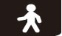 　　 　　　　　    　　　駅からバス　　　　分乗車＋バス停　　　　　　　　　から徒歩　　　分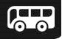 （７）取り組み・学習制度　　以下の項目にお答えください。（ａ）国際教育海外とのオンライン英会話　海外とインターネットを通じて学ぶレッスンを実施していますか？ はい　　　　　 いいえ（ｂ）21世紀型教育・理数教育①１人１台のPC端末　導入状況について、該当する箇所にチェックを入れ、一部所持は対象学年を選択またはご記入ください。　 全学年全員所持　　 一部所持　→　対象学年：　　中1　　中2　　中3　　高1　　高2　　高3　その他（　　　　）　 学校より貸与　 未導入②双方向性オンライン授業 実施していますか？　現在は実施していなくても、臨時休校期間中などの導入実績があれば「はい」でお答えください。 はい　 いいえ　→　導入予定はありますか？　　 はい　→　　　　　　　　　　　頃導入予定 いいえ③プロジェクト学習　集団で一定期間をかけて課題に取り組み発表する協働学習を実施していますか？例）　探究学習・総合学習のグループ活動／PBL型授業／クエストエデュケーション／〇〇ラボ／サイエンススタデイーズ／SDGｓテーマのグループ研究／ゼミ はい　　　　　 いいえ④論文執筆　総合的な学習や探究学習の集大成として、生徒自らがテーマを見つけ、調査して論文にまとめる取り組み（卒業論文など）を実施していますか？　複数年にわたって取り組む場合も含みます。 はい　→ 対象　（　 中学　　 高校　）　　　　文字数：　　　　　　　　字 いいえ⑤ＳＴＥＡＭ教育　貴校の取り組みをお教えください。　STEAM教育＝　STEM（Science、 Technology、 Engineering、 Mathematics）に加え、芸術、文化、生活、経済、法律、政治、倫理等を含めた広い範囲でAを定義し、学習を実社会での問題発見・解決に生かしていくための教科等横断的な学習。（ｃ）情操教育①体験学習　農作業や職業実習、福祉体験など、実際に体を動かして体験する授業や行事を実施していますか？　実体験を伴わない社会科見学や講演会は除きます。 はい　　　　　 いいえ②ボランティア活動　学校の教育活動や行事として行っていますか？（学校主催、外部主催への参加など） はい　　→　取り組み例　　　　　　　　　　　　　 いいえまた、生徒の自主的なボランティア活動がございましたらご記入ください。③人間力育成　豊かな人間性を養うために貴校が独自に取り組んでいるプログラムをお教えください。　　例）エゴグラム診断／プロジェクト・アドベンチャー／命の授業／宗教教育／哲学教育／全員オーケストラ（８）学校生活・保護者との連携　以下の項目にお答えください。①給食　中学校で給食がありますか？　 はい　→　 全員毎日　　 全員週　　　回　　 希望制　　 その他（　　　　　　　） いいえ②食堂　学内の厨房にて調理したメニューを提供する食堂がありますか？ はい　→　□ 中学生から利用可　　　　　　 □ 中学生の利用は条件あり（　　　　　　　　　　　　　　　　　　　　　　　）　　　　　　 □ 中学生は利用不可。高校生から可 いいえ③カウンセラー　カウンセラーは配置していますか？　該当箇所にチェックし、体制をご回答ください。 はい　→　 常駐 　　 週　　　日 　　 月　　　日　　  その他（　　　　　　　　） いいえ④保護者との連携　面談・保護者会の実施回数をご回答ください。保護者面談は、生徒をまじえたものも含めます。保護者面談：年　　　　　　　回実施　　　保護者会：年　　　　　　　回実施（９）部活動　活動日について以下の該当するほうにチェックを入れ、活動規則があればご記入ください。 活動日は部による（学則での制限はない） 学則で活動規則が設定されている　　　→　活動規則　　例） 水曜日は休部日／活動は週３日／平日に週１日は休む／日曜日は禁止（10）キャリア教育　別紙「前年度の紹介記事」の「キャリア教育」（左ページ学校紹介文中央ブロック）をご確認ください。 訂正なし 訂正あり → 訂正の場合、別紙「前年度の紹介記事」を赤字でご修正ください。（11）帰国生入試 帰国生入試を実施　→　実施日　　　月　　日　　　　名募集　　　　月　　日　　　　名募集　　　　　　　　　　　　　　　　　 国内生と同じ入試で優遇または考慮 入試において、国内生との区別なし（12）併設高校　該当する場合は以下についてお答えください。2025年度の高校募集を実施しますか？　スポーツ推薦のみ、帰国生のみなど、対象が特に限られた募集の場合には、その対象をご記入ください。□ しない□ する　　　→　限定募集の場合対象：　　　　　　　　　　　　　　　　　　　　　　　　　　ご協力ありがとうございました。部署名ご記入者名電話番号FAX番号メールアドレスご記入日